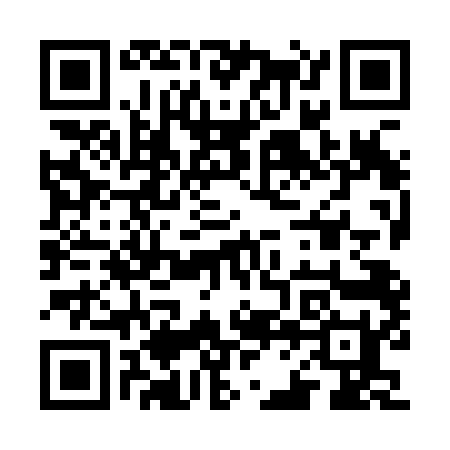 Prayer times for Khalukaaliyapara, BangladeshWed 1 May 2024 - Fri 31 May 2024High Latitude Method: NonePrayer Calculation Method: University of Islamic SciencesAsar Calculation Method: ShafiPrayer times provided by https://www.salahtimes.comDateDayFajrSunriseDhuhrAsrMaghribIsha1Wed4:015:2011:483:096:177:362Thu4:005:1911:483:096:177:363Fri4:005:1911:483:096:177:374Sat3:595:1811:483:086:187:375Sun3:585:1811:483:086:187:386Mon3:575:1711:483:086:197:387Tue3:575:1611:483:076:197:398Wed3:565:1611:483:076:197:409Thu3:555:1511:483:076:207:4010Fri3:545:1511:473:066:207:4111Sat3:545:1411:473:066:217:4112Sun3:535:1411:473:066:217:4213Mon3:525:1411:473:056:227:4314Tue3:525:1311:473:056:227:4315Wed3:515:1311:473:056:227:4416Thu3:515:1211:473:056:237:4517Fri3:505:1211:473:046:237:4518Sat3:505:1211:483:046:247:4619Sun3:495:1111:483:046:247:4620Mon3:495:1111:483:046:257:4721Tue3:485:1111:483:036:257:4822Wed3:485:1011:483:036:257:4823Thu3:475:1011:483:036:267:4924Fri3:475:1011:483:036:267:4925Sat3:465:0911:483:036:277:5026Sun3:465:0911:483:036:277:5127Mon3:465:0911:483:036:287:5128Tue3:455:0911:483:036:287:5229Wed3:455:0911:493:046:287:5230Thu3:455:0911:493:046:297:5331Fri3:445:0811:493:056:297:53